Міністерство освіти і науки УкраїниЗапорізький національний технічний університет Економіко-гуманітарний інститутНТУ «Дніпровська політехніка»Запорізька торгово-промислова палата Полтавський національний технічний університет імені Юрія КондратюкаКуявсько-Поморська Вища школа у місті Бидгощі (Польща)Таджицький державний університет комерції (Таджикистан)Жешувський Університет (Польща)Стопанска академия «Д. А. Ценов» (Болгарія)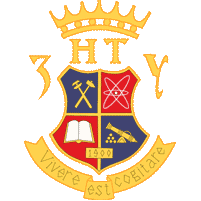 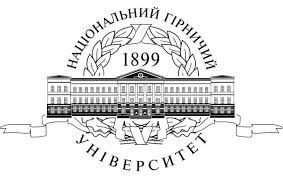 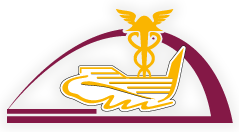 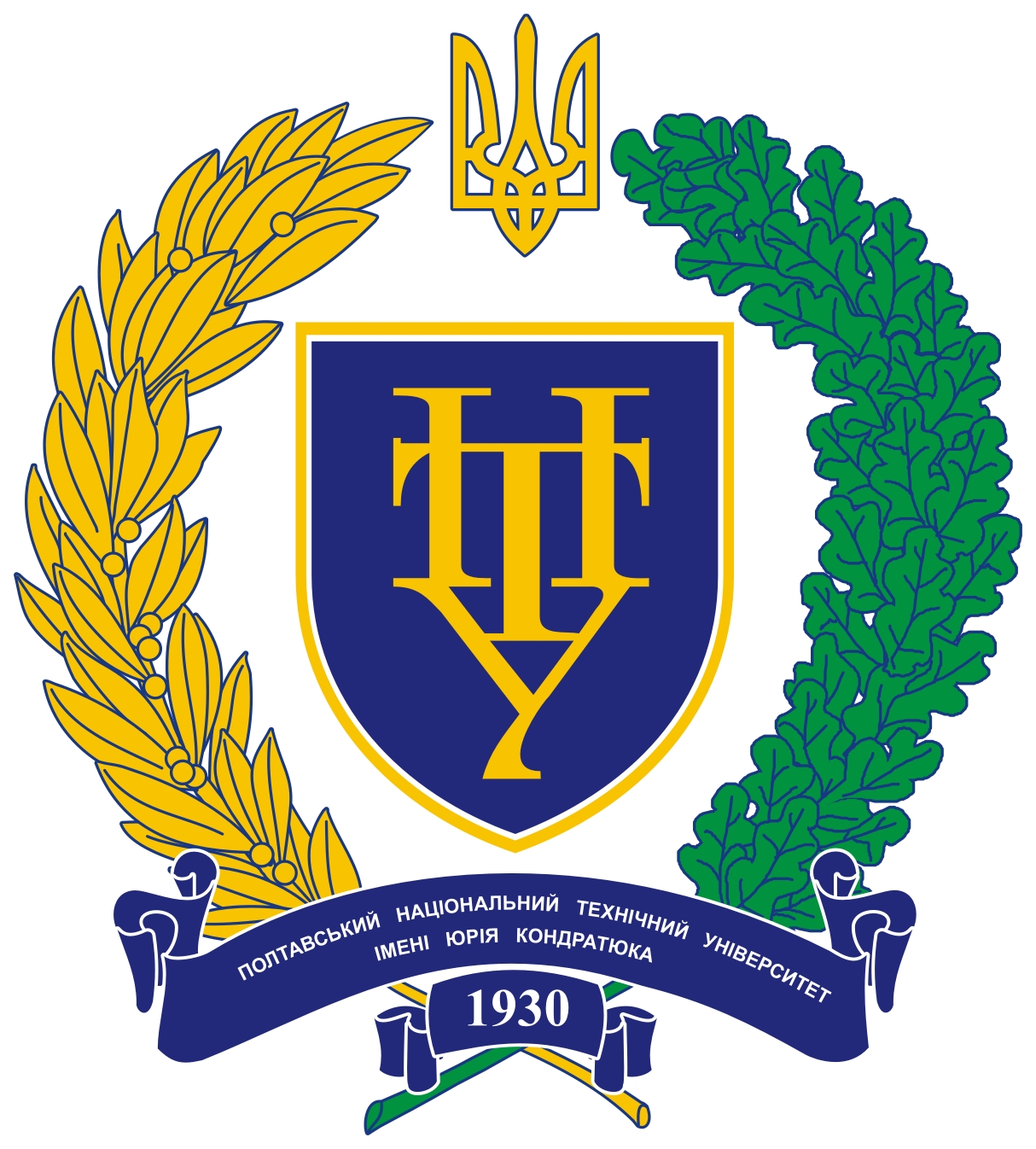 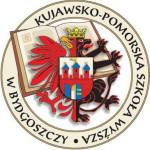 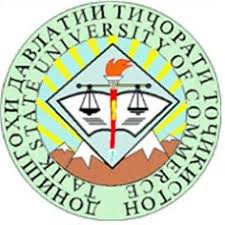 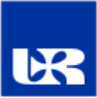 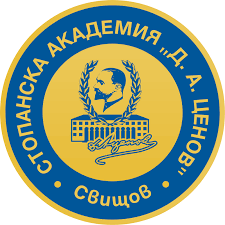 Міжнародна науково-практична конференція«Генерування інновацій інклюзивного розвитку: національний, регіональний, міжнародний вимір»4-5 жовтня 2018 р.м. ЗапоріжжяШАНОВНІ КОЛЕГИ!Шановні науковці, викладачі ВНЗ, аспіранти, магістри, представники бізнесу, урядових та громадських структур! Запрошуємо Вас взяти участь у роботі Міжнародної науково-практичної конференції «Генерування інновацій інклюзивного розвитку: національний, регіональний, міжнародний вимір», яка відбудеться 4-5 жовтня 2018 року на базі Економіко-гуманітарного інституту Запорізького національного технічного університету.Тематичні напрями роботи секцій конференції:1. Теоретичні та методологічні аспекти інклюзивного розвитку: економічний і соціокультурний виміри.2. Глобальний вимір інклюзивного розвитку економіки.3. Економіка інклюзивного розвитку: фінансово-кредитне та обліково-аналітичне забезпечення.4. Маркетингові та логістичні інструменти інноваційно-інклюзивного розвитку.5. Формування механізму публічного управління інклюзивним розвитком регіону.Робочі мови конференції: українська, англійська, російська, польська.УМОВИ УЧАСТІДля участі у конференції необхідно:До 10 вересня 2018 р. (включно) заповнити електронну довідку про автора;До 20 вересня 2018 р. (включно) надіслати на електронну адресу zntu.conf@gmail.com (відправлення листів на цю електронну адресу проводити зі своєї поштової скриньки) із зазначенням у темі листа номера обраної секції (ОБОВ’ЯЗКОВО!) тези (3 сторінки) (назва файлу має бути латиницею відповідно до прізвища та ініціалів учасника конференції та має містити у другій частині слово «тези» (наприклад, Ivanov I.I._tezy).Від оргкомітету обов’язково має надійти підтвердження про отримання і прийняття матеріалів до публікації впродовж 2-3 днів після відправки матеріалів. Реквізити для оплати будуть відправлені учасникам конференції одночасно з інформацією оргкомітету щодо прийняття наданих матеріалів.Копію квитанції про оплату слід обов’язково надіслати на електронну адресу оргкомітету (назва файлу має бути латиницею відповідно до прізвища та ініціалів учасника конференції та має містити у другій частині слово «квитанція» (наприклад, Ivanov I.I._kvitantsiia).Організаційний внесок за участь у конференції – 100 грн. (програма конференції, електронний варіант збірника тез та сертифікат учасника).Проїзд, проживання за власний рахунок.ВИМОГИ ДО ОФОРМЛЕННЯ ТЕЗОбсяг тез 3 сторінки (формат А-4 у текстовому редакторі WORD / OFFICE 14 кеглем шрифту Times New Roman, інтервал – полуторний, абзац – 1,25 см (прохання не створювати абзацний відступ за допомогою клавіші Tab і знаків пропуску); поля (верхнє, нижнє, ліве, праве) – , текст друкується без переносів із вирівнюванням на всю ширину сторінки, сторінки не нумеруються.Послідовність розміщення матеріалів:напрям відповідно до тематики тез вказується у правому верхньому кутку; ініціали і прізвище автора вказуються у правому верхньому кутку, шрифт жирний;  навчальний заклад (місце роботи / навчання), місто; назва тез друкується через рядок великими літерами, вирівнювання по центру (шрифт жирний); через рядок текст тез, вирівняний по ширині; через рядок список використаних літературних джерел, які слід наводити в кінці тез в порядку появи відповідних посилань під назвою «Література»; список використаних джерел у тезах може оформлятися автором за його вибором з урахуванням Національного стандарту України ДСТУ 8302:2015 «Інформація та документація. Бібліографічне посилання. Загальні  положення та правила складання» або одним зі стилів, віднесених до рекомендованого переліку стилів оформлення списку наукових публікацій, наведеного у додатку 3 до цих Вимог (Наказ МОН України  № 40  від 12.01.2017 Режим доступу: http://zakon2.rada.gov.ua/laws/show/z0155-17 );посилання позначаються квадратними дужками із зазначенням порядкового номера джерела за списком та через кому – номер сторінки, наприклад: [5, c. 57-61].Повний текст наукової праці необхідно сформувати у такому порядку: актуальність; виклад основного матеріалу дослідження; висновки; література.Текст доповіді повинен бути уважно вичитаний і перевірений автором і науковим керівником. Редакційна колегія залишає за собою право часткового редагування матеріалу, який виконаний або оформлений з порушенням згаданих вимог. Відповідальність за зміст та унікальність поданого матеріалу несе автор.ПРИКЛАД ОФОРМЛЕННЯ ТЕЗСекція 2. Глобальний вимір інклюзивного розвитку економікид.е.н., доц. Кириченко О. В.Запорізький національний технічний університет, м. Запоріжжя АГРОБІЗНЕС ЯК СКЛАДОВА ІНКЛЮЗИВНОГО РОЗВИТКУ СІЛЬСЬКИХ ТЕРИТОРІЙТекстЛітератураКОНТАКТНА ІНФОРМАЦІЯУкраїна, м. Запоріжжя, вул. Жуковського 64Запорізький національний технічний університетЕкономіко-гуманітарний інститутКОНТАКТНА ІНФОРМАЦІЯ ЗА СЕКЦІЯМИ №Назва секціїПІП відповідальногоКонтакти1Теоретичні та методологічні аспекти інклюзивного розвитку: економічний і соціокультурний виміриНаталія Олександрівна Афендікова+38(066)166-31-111Теоретичні та методологічні аспекти інклюзивного розвитку: економічний і соціокультурний виміриОльга Валеріївна Бондаренко+38(066)581-63-072Глобальний вимір інклюзивного розвитку економікиТетяна Сергіївна Павлюк+38(050)557-44-502Глобальний вимір інклюзивного розвитку економікиКатерина Геннадіївна Черномаз+38(050)752-80-583Економіка інклюзивного розвитку: фінансово-кредитне та обліково-аналітичне забезпеченняІрина Яківна Максименко+38(067)760-28-563Економіка інклюзивного розвитку: фінансово-кредитне та обліково-аналітичне забезпеченняОлександра Павлівна Зоря+38(096)255-44-044Маркетингові та логістичні інструменти інноваційно-інклюзивного розвиткуГалина Валентинівна Козицька+38(050)518-79-274Маркетингові та логістичні інструменти інноваційно-інклюзивного розвиткуВладислава Віталіївна Лифар+38(095)908-24-215Формування механізму публічного управління інклюзивним розвитком регіонуОксана Олександрівна Соріна+38(066)227-36-575Формування механізму публічного управління інклюзивним розвитком регіонуТетяна Веніамінівна Пуліна+38(066)176-75-82